Sociology students will be watching the movie Nell during OGT week.  The movie shows multiple concepts pertaining to our Socialization unit.  The movie is rated PG 13, but if you DO NOT feel comfortable having them watch it, please email me and I will have an alternate assignment for them.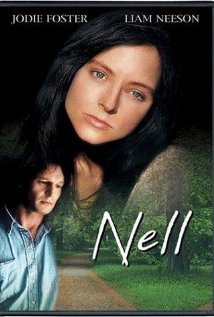 I have included a link that will show the movie trailer http://www.imdb.com/title/tt0110638/?ref_=fn_al_tt_1 Sociology students will be watching the movie Nell during OGT week.  The movie shows multiple concepts pertaining to our Socialization unit.  The movie is rated PG 13, but if you DO NOT feel comfortable having them watch it, please email me and I will have an alternate assignment for them.I have included a link that will show the movie trailer http://www.imdb.com/title/tt0110638/?ref_=fn_al_tt_1 